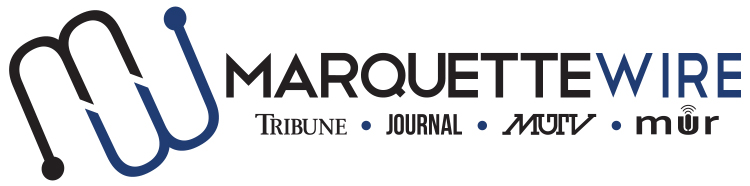 Columnist Application for the Marquette Wire-Academic Year: 2017-2018-Applications should be emailed to Executive Opinions Editor Morgan Hughes at morgan.hughes@marquette.edu-Once the application is turned in you will receive an email to schedule an interview. If you are not in Milwaukee, a telephone or Skype interview will be arranged. Materials to submit include:- Attached form- Résumé- Typed responses to the questions below- At least three writing and/or multimedia samplesOpinions Columnist Job Description -Responsible for writing one to two columns a week, typically working within an area of their choice. Deadlines vary by week.-Attend weekly desk and mini-desk meetings.-Come up with story ideas.-Produce audio and video content -Requires adequate skills in writing and communication.Columnist for Marquette WireName:  ________________________________________Academic Major: ________________________________________Minor:   ________________________________________Overall GPA:   ____________	GPA in Major:  ____________Year in School:   ________________________________________Email:   ________________________________________Cell Phone:   ________________________________________Campus Address: _______________________________________City: ________________________________________State/ Zip: ________________________________________Questions1) Why are you interested in writing as an opinions columnist for the Marquette Wire?2) What prior experiences have prepared you for this position?3) What are some topics you’d like to write about?4) Who/What are three of your favorite pop culture figures? Why?5) Please provide a critique of the opinions desk. What is working? What could be improved?